Прилог 1. РЕШИ РЕБУС` + ``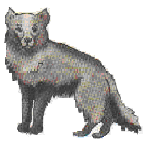 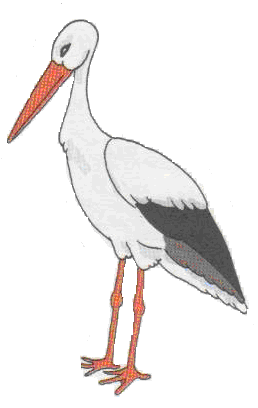              У=Прилог 2.  Прилог 3. Прва групаМАТЕРИЈАЛ: шећер у праху, цедевита, брашно, пасуљ, пластичне кашичице,  4  пластичне чаше са водом.ЗАДАТАК: У једну пластичну чашу помешај воду и шећер у праху, у другу воду и цедевиту, у трећу воду и брашно, а у четврту воду и пасуљ. Посматрај да ли су се материјали растворили у води потпуно, делимично или се нису растворили.ЗАКЉУЧАК:____________________________________________________________________________________________________________________________________________________Друга групаМАТЕРИЈАЛ: коцка шећера, шећер у кристалу, сусам, кафа,                  пластичне кашичице, 4 пластичне чаше са водом.ЗАДАТАК: У једну пластичну чашу  помешај воду и коцку шећера, у другу воду и шећер у кристалу, у трећу воду и сусам, а у четврту воду и кафу. Посматрај да ли су се материјали растворили у води потпуно, делимично или се нису растворили.ЗАКЉУЧАК:____________________________________________________________________________________________________________________________________________________Трећа групаМАТЕРИЈАЛ: со, цимет, папир, спајалице, пластичне кашичице,  4  пластичне чаше са водом.ЗАДАТАК: У једну пластичну чашу помешај воду и со, у другу воду и цимет, у трећу воду и папир, а у четврту воду и спајалице. Посматрај да ли су се материјали растворили у води потпуно, делимично или се нису растворили.ЗАКЉУЧАК:____________________________________________________________________________________________________________________________________________________Четврта групаМАТЕРИЈАЛ: млеко, детерџент, сирће, уље пластичне кашичице,  4  пластичне чаше са водом.ЗАДАТАК: У једну пластичну чашу  помешај воду и млеко, у другу воду и , детерџент  у трећу воду и сирће, а у четврту воду и уље. Посматрај да ли су се материјали растворили у води потпуно, делимично или се нису растворили.ЗАКЉУЧАК:____________________________________________________________________________________________________________________________________________________Пета групаМАТЕРИЈАЛ: ацетон, алкохол, вегета, шампон, пластичне кашичице,  4  пластичне чаше са водом.ЗАДАТАК: У једну пластичну чашу  помешај воду и ацетон, у другу воду и алкохол, у трећу воду и вегету, а у четврту воду и шампон. Посматрај да ли су се материјали растворили у води потпуно, делимично или се нису растворили.ЗАКЉУЧАК:____________________________________________________________________________________________________________________________________________________Прилог 4. Прилог 5. Вода као растварачБрзина растварања неког материјала у води зависи од уситњености материјала, мешања и температуре воде. Топла вода, као ни хладна, не може у потпуности да раствори материјале који се делимичнорастварају у води.Топла вода, као ни хладна, не може растворити ни један материјал који није растворљив у води.РС: 28. ОПШТИ ПОДАЦИ: Школа:ОШ „ Горан Остојић“Предавач: Младен ГлигоријевићДатум: 26.1.2015.Час по реду: 36.      први часРазред и одељење: I2ОПШТИ МЕТОДИЧКИ ПОДАЦИ:Наставни предмет: Свет око нас Наставна тема: Жива и нежива природаНаставна јединица: Вода као растварачСадржај наставне јединице:раствара се-не раствара се-делимично се раствара; зависност брзине растворљивости од уситњености материјала, температуре и мешањаПретходна наставна јединица: Шта плива, а шта тоне – огледиНаредна наставна јединица: Свуда око нас је ваздухТип наставног часа: Обрада новог градиваОперативни задаци часа:Образовни: Стицање знања о води као растварачу (вода раствара, делимично раствара или не раствара материјале). Стицање знања о зависности брзине растварања (уситњености материјала, температуре и мешања).Васпитни: Развијање позитивне атмосфере за рад у колективу и развијање радозналости и интересовања за практичну примену знања. Стварање навике одговарања пуном реченициом. Формираље свести о значају воде за живи свет. подстицање међусобне сарадње, договарања приликом заједничких задатака.Функционални: Оспособљавање ученика за самостално извоћење огледа у циљу практичне примене знања.Наставне методе: Монолошка, дијалошка, демонстративна и метода лабораторијско-експерименталних радова.Облици рада: Фронтални и групни (диференцирани) облик рада.Наставна средства: Материјали за огледеЛитература: Свет око нас за први разред основне школе – Љиља Стокановић, Горадана Лукић, Логос 2013.Свет око нас за први разред основне школе – мирјана Вукмирица, Бранислав Станец, Бигз 2013.ТОК ЧАСА :Уводни део часа:Главни део часа:Завршни део часа:Како би открили о чему ћемо радити на часу, решавамо ребус чије је решење ВОДА (прилог 1.). Уколико је потребно објашњавам поступак  решавања ребуса. Након тога питам их које особине има вода и од чега зависи да ли неко тело плива или тоне у води. Потом изводим оглед са шумећом таблетом. Пре извођења питам ученике шта ће се десити када ставим таблету у чашу пуне воде. Изводим оглед  и питам их шта се десило – требало би да дођу до закључка да се таблета растворила у води. (како су приметили-боја, укус,мирис)Најављујем наставну јединицу и записујем је на табли. Говорим да ће ученици добити папир на коме ће се налазити све што радимо на часу. Објашњавам шта значи растворљивост – делимично и када се не раствара.Ученици су већ подељене у пет група. Говорим им да ће испитати различите материјале да ли се растварају у води. Понављам им начин рада у групи. Прво сви ученици узимају папир са стола како би претпоставили да ли ће се одређени материјал растворити у води или не. (прилог 2.) Свака група добија претпоставку за своју групу.  Када попуне папир и проверим да ли су га правилно попунили, приступају извођењу огледа са упутством који морају да прочитају у оквиру групе. (прилог 3.)Врема за извођење огледа је 10 минута. За то време обилазим ученике и помажем им у извођењу огледа. Након истека време сви ученици добијају листу са материјалима коју треба да попуне у зависности од излагања група. (прилог 4.)Ученици извештавају о изведеном огледу тј. да ли се материјал растворио, делимично или није, а остали ученици попуњавају табелу.Након извештавања  подсећамо се материјала који су се потпуно растворили и разговарам са ученицима:Овде видимо материјале за које смо рекли да су потпуно растворљиви, а међу њима су шећер у коцкама и шећер у кристалу.Шта мислите, да ли се брже растворио шећер у кристалу или шећер у коцкицама? Демонстрирам тако што у једну чашу са водом стављам шећер у коцкицама а у другу шећер у кристалу.А да ли би се брже растворио шећер у кристалу или шећер у праху? (ако је потребно демонстрирам)Зашто?Долазимо до закључка да брзина растварања неког материјала (материјала која се раствара у води), зависи од уситњености материјала. Позивам ученике да обрате пажњу на то шта ћу сада урадити.У две стаклене теглице пуне воде, стављам по коцку шећера. Једну теглицу не дирам, а другу мешам. Питам ученике у којој теглици се шећер брже растворио и зашто. Долазимо до закључка да брзина растварања зависи и од мешања. На који начин ће се кухињска со растварати у топлој води?Како ћемо то проверити?ОГЛЕД: Загревам воду и сипам у пластичну чашу. Једну кашичицу соли стављам у чашу са топлом водом, а другу кашичицу соли у чашу са хладном водом. Мешам и посматрамо где ће се со брже растворити.Закључак до кога би ученици требало да дођу је да брзина растварања зависи и од температуре воде.БРЗИНА РАСТВАРАЊА НЕКОГ МАТЕРИЈАЛА У ВОДИ ЗАВИСИ ОД УСИТЊЕНОСТИ МАТЕРИЈАЛА, МЕШАЊА И ТЕМПЕРАТУРЕ ВОДЕ. Следи глобално обнављање –од чега зависи растворљивост материјала у води. Подсећамо се материјала који су се растворили, делиично и који нису.Ученици потом добијају папир на коме је написан закључак о води као растварачу – тај папир треба да залепе кући. (прилог 5.)Домаћи рад: Радна свеска 28.ПретпоставкаПретпоставкаПретпоставкаПретпоставкаНазив материјалаРаствара сеДелимично се раствараНе раствара сеПрва групаШећер у прахуПрва групаЦедевитаПрва групаБрашно Прва групаПасуљДруга групаКоцка шећераДруга групаШећер у кристалуДруга групаСусамДруга групаКафаТрећа групаСоТрећа групаЦиметТрећа групаПапирТрећа групаСпајалицеЧетврта групаМлекоЧетврта групаДетерџентЧетврта групаСирћеЧетврта групаУље Пета групаАцетонПета групаАлкохолПета групаВегетаПета групаШампон Група Назив материјалаРаствара сеДелимично се раствараНе раствара сеПрва групаШећер у прахуПрва групаЦедевитаПрва групаБрашно Прва групаПасуљДруга групаКоцка шећераДруга групаШећер у кристалуДруга групаСусамДруга групаКафаТрећа групаСоТрећа групаЦиметТрећа групаПапирТрећа групаСпајалицеЧетврта групаМлекоЧетврта групаДетерџентЧетврта групаСирћеЧетврта групаУљеПета групаАцетонПета групаАлкохолПета групаВегетаПета групаШампон 